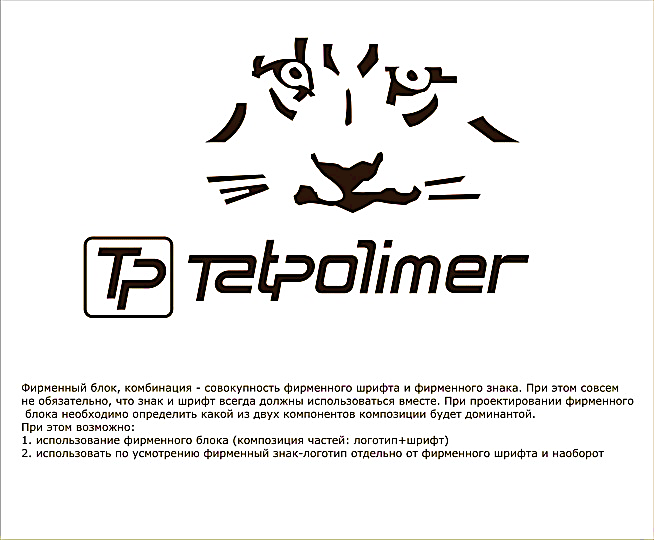 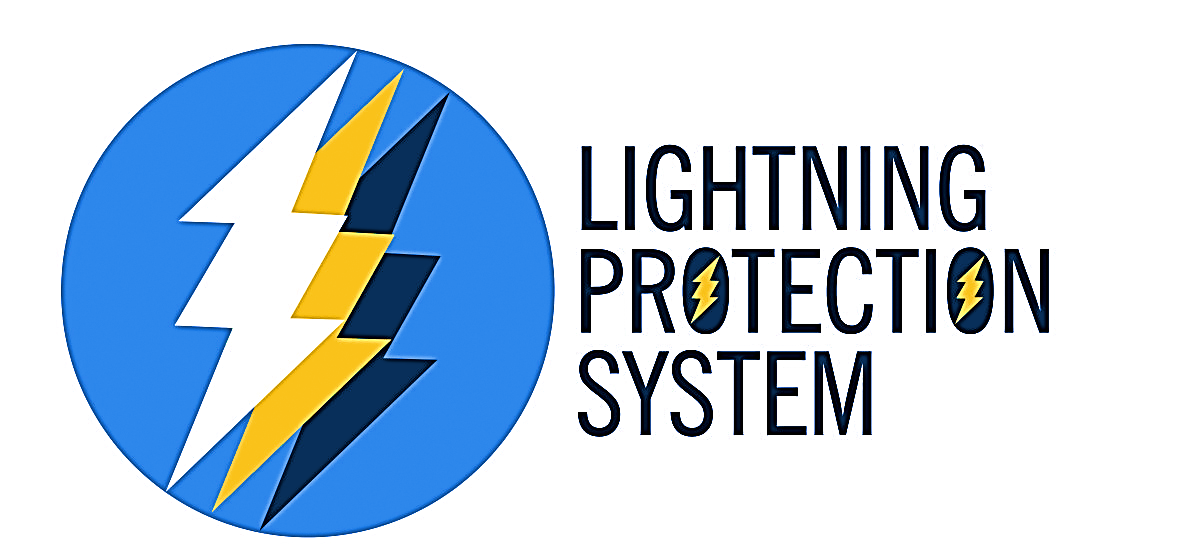 ТЕХНИЧЕСКИЙ ПАСПОРТ ИЗДЕЛИЯСертификат № РОСС RU.АЖ33.Н00620Держатель круглого проводника фальцевый большой LPS-045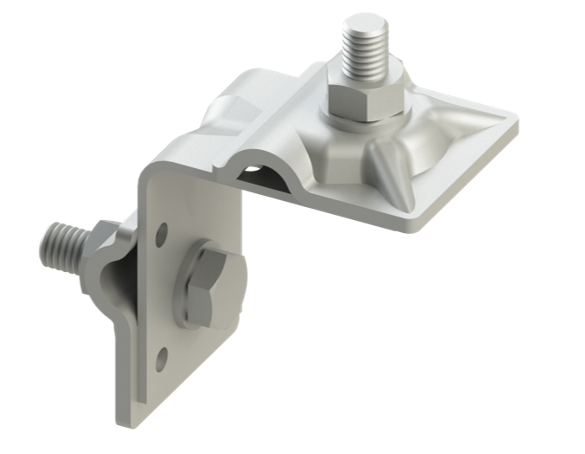 Производитель ООО ТПК «Татполимер»,Российская Федерация, Республика Татарстан, . Чистополь, ул. Мира, д. 44 «В», тел./факс (84342) 5-84-13, 5-84-25,www.tatpolimer.ru2021Назначение изделияДержатели круглого проводника фальцевый большой используются в системе внешней молниезащиты для крепления токоотводов на фальцевой кровле.Технические характеристикиОсновные размеры приведены на рис. 1.Состав изделия и комплектностьНастоящий держатель полосы фасадный состоит из следующих деталей (см. рис. 1):Уголок;Клемма 2 шт.;Комплект крепежа.Партия держателей, поставляемая в один адрес, комплектуется паспортом и объединенным техническим описанием в соответствии с ГОСТ 2.601-2006.Внешний вид товара может отличаться от товара, представленного на фото. Фирма-производитель оставляет за собой право на внесение изменений в конструкцию, дизайн и комплектацию товара, не влияющих на качество изделия.Устройство и принцип работыДержатель представляет собой изделие для закрепления молниепроводников на фальцевых крышах. Держатель фиксируется на фальце при помощи болта М8. Проводник устанавливается в клемму держателя и зажимается болтом М8.Монтаж держателя плоского проводника следует производить в следующем порядке: - установить держатель на фальце кровли с помощью болта;- установить молниепроводник в клемму и затянуть;- затянуть болт держателя.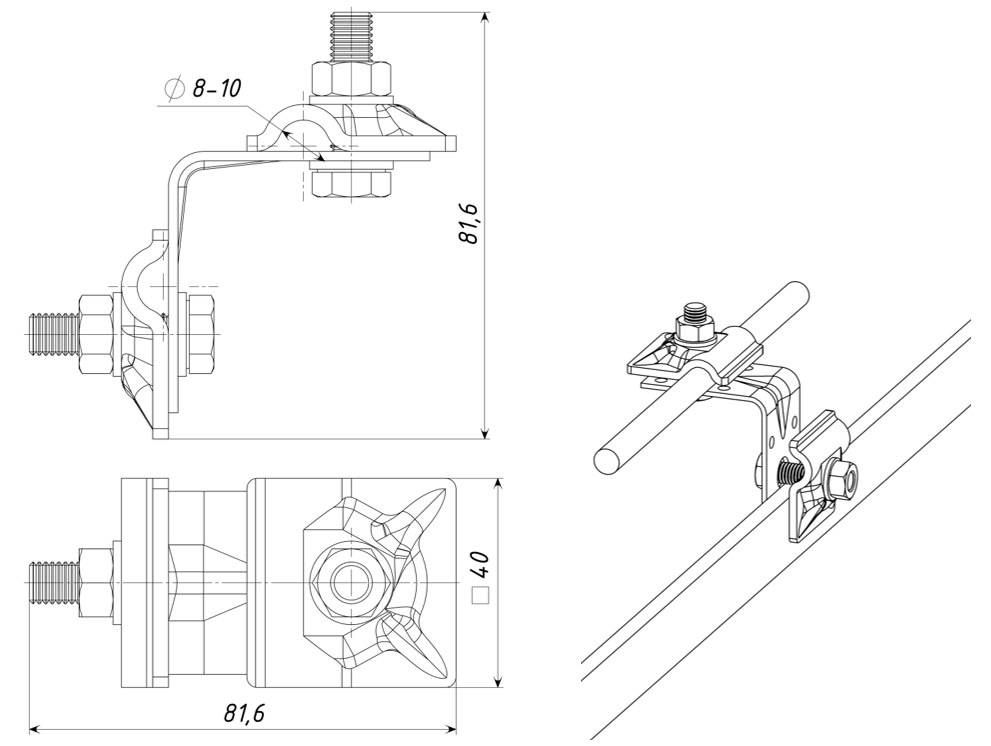 Рис. 1. Держатель стержня фасадный серии LPS-045.  Техническое обслуживаниеИзделие должно эксплуатироваться по назначению.Условия хранения и транспортировкиИзделия не относятся к категории опасных грузов, что допускает их перевозку любым видом транспорта в соответствии с правилами перевозки грузов, действующими на данном виде транспорта.При железнодорожных и автомобильных перевозках изделия допускаются к транспортировке только в крытом подвижном составе. Обращаться с товаром с соответствующей осторожностью.Изделия должны храниться в упаковке предприятия-изготовителя.Гарантийные обязательстваГарантийный срок на держатель составляет 12 месяцев со дня продажи.Гарантия распространяется на все заводские и конструктивные дефекты. Данная гарантия не распространяется:на повреждения, возникшие в результате монтажа неквалифицированным персоналом, или с нарушением требований настоящего паспорта;при наличии повреждений в результате ударов, а также других механических или температурных повреждений.Сведения о рекламацияхНаименованиеLPS-045Материал держателяоцинкованная стальДиаметр круглого проводника, мм8-10Материал крепежаоцинкованная стальМасса, кг0,098Номер и дата
рекламацииКраткое содержание
рекламацииМеры, принятые
предприятием-изготовителем